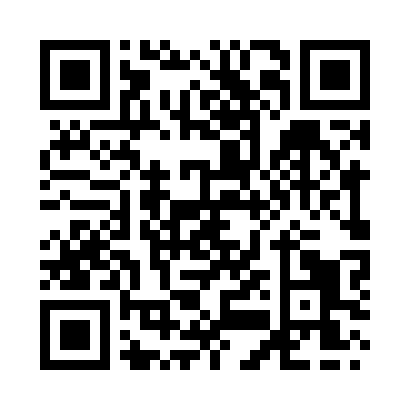 Ramadan times for Anstey, Hertfordshire, UKMon 11 Mar 2024 - Wed 10 Apr 2024High Latitude Method: Angle Based RulePrayer Calculation Method: Islamic Society of North AmericaAsar Calculation Method: HanafiPrayer times provided by https://www.salahtimes.comDateDayFajrSuhurSunriseDhuhrAsrIftarMaghribIsha11Mon4:504:506:2212:104:025:585:587:3112Tue4:474:476:2012:094:036:006:007:3313Wed4:454:456:1812:094:056:026:027:3514Thu4:434:436:1512:094:066:036:037:3615Fri4:404:406:1312:094:086:056:057:3816Sat4:384:386:1112:084:096:076:077:4017Sun4:354:356:0812:084:116:096:097:4218Mon4:334:336:0612:084:126:106:107:4419Tue4:304:306:0412:074:136:126:127:4620Wed4:284:286:0212:074:156:146:147:4821Thu4:254:255:5912:074:166:156:157:5022Fri4:234:235:5712:074:176:176:177:5223Sat4:204:205:5512:064:196:196:197:5424Sun4:174:175:5212:064:206:216:217:5625Mon4:154:155:5012:064:216:226:227:5826Tue4:124:125:4812:054:236:246:248:0027Wed4:104:105:4512:054:246:266:268:0228Thu4:074:075:4312:054:256:276:278:0429Fri4:044:045:4112:044:276:296:298:0630Sat4:024:025:3812:044:286:316:318:0831Sun4:594:596:361:045:297:337:339:101Mon4:564:566:341:045:307:347:349:122Tue4:544:546:311:035:327:367:369:143Wed4:514:516:291:035:337:387:389:164Thu4:484:486:271:035:347:397:399:185Fri4:454:456:251:025:357:417:419:216Sat4:434:436:221:025:377:437:439:237Sun4:404:406:201:025:387:457:459:258Mon4:374:376:181:025:397:467:469:279Tue4:344:346:161:015:407:487:489:3010Wed4:324:326:131:015:417:507:509:32